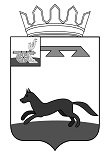 	ХИСЛАВИЧСКИЙ РАЙОННЫЙ СОВЕТ ДЕПУТАТОВРЕШЕНИЕот 30 августа 2023г.                                                                                                    № 31Рассмотрение протеста прокуратуры Хиславичского района Смоленской области от 24.08.2023г. № 20660021-274-23/-20660021 на решение Хиславичского районного Совета депутатов № 13 от 27.02.2018г. В целях приведения Положения о порядке представления лицами, замещающими муниципальные должности, муниципального образования «Хиславичский район», сведений о своих доходах, об имуществе и обязательствах имущественного характера и о доходах, об имуществе и обязательствах имущественного характера супруги (супруга) и несовершеннолетних детей, а также о проверке указанных сведений и их размещении на официальном сайте муниципального образования «Хиславичский район» Смоленской области, в соответствии с требованиями Федерального закона от 06.10.2003 №131-ФЗ «Об общих принципах организации местного самоуправления в Российской Федерации, Федерального закона от 25.12.2008 года №273-ФЗ «О противодействии коррупции, Хиславичский районный Совет депутатов р е ш и л:1.Удовлетворить протест прокуратуры Хиславичского района Смоленской области от 24.08.2023г. № 20660021-274-23/-20660021 на решение Хиславичского районного Совета депутатов № 13 от 27.02.2018г. «Об утверждении Положения о порядке представления лицами, замещающими муниципальные должности, муниципального образования «Хиславичский район», сведений о своих доходах, об имуществе и обязательствах имущественного характера и о доходах, об имуществе и обязательствах имущественного характера супруги (супруга) и несовершеннолетних детей, а также о проверке указанных сведений и их размещении на официальном сайте муниципального образования «Хиславичский район» Смоленской области (с изменениями от 27.08.2-18 №13, от 23.06.2021 №18).»2.Рассмотреть проект решения Хиславичского районного Совета депутатов о внесении изменений в Положения о порядке представления лицами, замещающими муниципальные должности, муниципального образования «Хиславичский район», сведений о своих доходах, об имуществе и обязательствах имущественного характера и о доходах, об имуществе и обязательствах имущественного характера супруги (супруга) и несовершеннолетних детей, а также о проверке указанных сведений и их размещении на официальном сайте муниципального образования «Хиславичский район» Смоленской области на сессии Хиславичского районного Совета депутатов.Председатель Хиславичскогорайонного Совета депутатов 	          С.Н. Костюкова